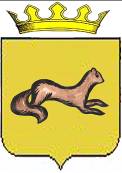 КОНТРОЛЬНО-СЧЕТНЫЙ ОРГАН ОБОЯНСКОГО РАЙОНАКУРСКОЙ ОБЛАСТИ306230, Курская обл., г. Обоянь, ул. Шмидта д.6, kso4616@rambler.ruЗАКЛЮЧЕНИЕ №81по результатам финансово-экономической экспертизы проекта постановления Администрации Обоянского района Курской области «Об утверждении муниципальной программы муниципального района «Обоянский район» Курской области «Повышение эффективности работы с молодежью, организация отдыха и оздоровления детей, молодежи, развития физической культуры и спорта в Обоянском районе Курской области на 2017-2019 годы»» г. Обоянь                                                                                                  07 ноября 2016 г.Основания для проведения экспертно-аналитического мероприятия: Федеральный Закон от 07 февраля 2011года № 6-ФЗ «Об общих принципах организации и деятельности контрольно-счетных органов субъектов Российской Федерации и муниципальных образований», Решение Представительного Собрания Обоянского района Курской области от 29 марта 2013 года № 2/23-II «О создании Контрольно-счетного органа Обоянского района Курской области и об утверждении Положения о Контрольно-счетном органе Обоянского района Курской области», Приказ №36 от 03.10.2016 «О внесении изменений в приказ №31 от 31.12.2015 «Об утверждении плана деятельности Контрольно-счетного органа Обоянского района Курской области на 2016 год»», Приказ председателя Контрольно-счетного органа Обоянского района Курской области №50 от 07.11.2016 «О проведении экспертизы проекта Постановления Администрации Обоянского района Курской области».Цель экспертно-аналитического мероприятия: Проведение экспертизы проекта Постановления Администрации Обоянского района Курской области «Об утверждении муниципальной программы муниципального района «Обоянский район» Курской области «Повышение эффективности работы с молодежью, организация отдыха и оздоровления детей, молодежи, развития физической культуры и спорта в Обоянском районе Курской области на 2017-2019 годы».Предмет экспертно-аналитического мероприятия: Проект Постановления Администрации Обоянского района Курской области «Об утверждении муниципальной программы муниципального района «Обоянский район» Курской области «Повышение эффективности работы с молодежью, организация отдыха и оздоровления детей, молодежи, развития физической культуры и спорта в Обоянском районе Курской области на 2017-2019 годы»Срок проведения: 07.11.2016 года. Исполнители экспертно-аналитического мероприятия: Председатель Контрольно-счетного органа Обоянского района Курской области – Шеверев Сергей Николаевич.Ведущий инспектор Контрольно-счетного органа Обоянского района Курской области - Климова Любовь Вячеславовна.Общие сведения об объекте экспертизы:Проект постановления Администрации Обоянского района Курской области «Об утверждении муниципальной программы муниципального района «Обоянский район» Курской области «Повышение эффективности работы с молодежью, организация отдыха и оздоровления детей, молодежи, развития физической культуры и спорта в Обоянском районе Курской области на 2017-2019 годы», направлен в Контрольно-счетный орган Обоянского района Курской области ответственным исполнителем – отделом молодежной политики, физической культуры и спорта Управления культуры, молодежной политики, физической культуры и спорта Администрации Обоянского района 02.11.2016 года (сопроводительное письмо №04-05-60/3442 от 01.11.2016).Ответственный исполнитель муниципальной программы:Отдел молодежной политики, физической культуры и спорта Управления культуры, молодежной политики, физической культуры и спорта Администрации Обоянского района Курской области.Соисполнители:- Управление образования Администрации Обоянского района;- Управление социальной защиты населения Администрации Обоянского района.Участники программы: - Жители Обоянского района.Подпрограммы муниципальной программы: - «Повышение эффективности реализации молодежной политики в Обоянском районе на 2017-2019 годы»;- «Реализация муниципальной политики в сфере физической культуры и спорта»;- «Оздоровление и отдых детей в Обоянском районе Курской области на 2017-2019 годы»;- «Управление муниципальной программой и обеспечение условий реализации».Цели муниципальной программы:- создание возможностей для успешной и эффективной самореализации молодых людей;- развитие системы оздоровления и отдыха детей;- создание условий обеспечивающих успешное выступление спортсменов Обоянского района на соревнованиях различного уровня;- повышение мотивации жителей к регулярным занятиям физической культуры и спорта;- развитие загородной базы ДОЛ «Солнышко».Задачи муниципальной программы:- создание условий для инновационной деятельности молодых людей;- создание условий для вовлечения жителей к регулярным занятиям физической культуры и спортом;- организация оздоровления и отдыха детей Обоянского района;- развитие загородной базы ДОЛ «Солнышко».Срок реализации Программы:2017-2019 годы.В ходе проведения экспертизы выявлено:Проект постановления Администрации Обоянского района Курской области «Об утверждении муниципальной программы муниципального района «Обоянский район» Курской области «Повышение эффективности работы с молодежью, организация отдыха и оздоровления детей, молодежи, развития физической культуры и спорта в Обоянском районе Курской области на 2017-2019 годы» разработан в соответствии с Федеральным законом от 06.10.2003 №131-ФЗ «Об общих принципах организации местного самоуправления в Российской Федерации», постановлением Главы Обоянского района от 03.10.2016 № 389 «Об утверждении перечня муниципальных программ муниципального района «Обоянский район» Курской области».В соответствии с паспортом программы, ее реализация запланирована за счет средств бюджета Обоянского района Курской области в сумме 12723,0 тыс. рублей, в том числе по годам:тыс. руб.Представленная для экспертизы муниципальная программа предполагает утверждение следующих подпрограмм:1. «Повышение эффективности реализации молодежной политики в Обоянском районе на 2017-2019 годы» муниципальной программы муниципального района «Обоянский район» Курской области «Повышение эффективности работы с молодежью, организация отдыха и оздоровления детей, молодежи, развития физической культуры и спорта в Обоянском районе Курской области на 2017-2019 годы»».2. «Реализация муниципальной политики в сфере физической культуры и спорта» муниципальной программы муниципального района «Обоянский район» Курской области «Повышение эффективности работы с молодежью, организация отдыха и оздоровления детей, молодежи, развития физической культуры и спорта в Обоянском районе Курской области на 2017-2019 годы»».3. «Оздоровление и отдых детей в Обоянском районе Курской области на 2017-2019 годы» муниципальной программы муниципального района «Обоянский район» Курской области «Повышение эффективности работы с молодежью, организация отдыха и оздоровления детей, молодежи, развития физической культуры и спорта в Обоянском районе Курской области на 2017-2019 годы»».4. «Управление муниципальной программой и обеспечение условий реализации» муниципальной программы муниципального района «Обоянский район» Курской области «Повышение эффективности работы с молодежью, организация отдыха и оздоровления детей, молодежи, развития физической культуры и спорта в Обоянском районе Курской области на 2017-2019 годы»».Текстовая часть Раздела II проекта программы содержит «Приоритеты государственной молодежной политики», что не соответствует методическим указаниям по разработке и реализации муниципальных программ муниципального района «Обоянский район» Курской области, утвержденных Постановлением Главы Обоянского района №166 от 08.10.2013 г.Раздела II проекта программы содержит ссылку на временной период «2016 год».Текстовая часть анализируемого проекта программы содержит неоднократное упоминание терминов «подпрограмма», «госпрограммы» и «государственный». В наименовании подпрограммы 3 к Таблице №1 «Перечень основных мероприятий муниципальной программы муниципального района «Обоянский район» Курской области «Повышение эффективности работы с молодежью, организация отдыха и оздоровления детей, молодежи, развития физической культуры и спорта в Обоянском районе Курской области на 2017-2019 год», делается ссылка на истекший временной период «2016 год».Пункты 1.2., 2, 2.1., 2.2., подпрограммы 4 к таблице №1 содержат ссылку на временной период «2016 год».Таблица №2 «Сведения об основных мерах правового регулирования в сфере реализации  муниципальной программы муниципального района «Обоянский район» Курской области «Повышение эффективности работы с молодежью, организация отдыха и оздоровления детей, молодежи, развития физической культуры и спорта в Обоянском районе Курской области на 2017-2019 год»», содержит ссылку на временной период «2016 год».В представленном проекте дважды указана таблица №4, а №3 отсутствует.В наименовании подпрограмм 1 и 4 таблицы №4 «Прогноз сводных показателей муниципальных заданий на оказание муниципальных услуг муниципальными учреждениями по муниципальной программе муниципального района «Обоянский район» Курской области «Повышение эффективности работы с молодежью, организация отдыха и оздоровления детей, молодежи, развития физической культуры и спорта в Обоянском районе Курской области на 2017-2019 год» имеется указание на «2016 год».Бюджетные ассигнования в приложении №4 «Прогноз сводных показателей муниципальных заданий на оказание муниципальных услуг муниципальными учреждениями по муниципальной программе муниципального района «Обоянский район» Курской области «Повышение эффективности работы с молодежью, организация отдыха и оздоровления детей, молодежи, развития физической культуры и спорта в Обоянском районе Курской области на 2017-2019 год» по подпрограмме 3 «Управление муниципальной программой и обеспечение условий реализации» муниципальной программы муниципального района «Обоянский район» Курской области «Повышение эффективности работы с молодежью, организация отдыха и оздоровления детей, молодежи, развития физической культуры и спорта в Обоянском районе Курской области на 2017-2019 год» отражены в общей сумме «7290,0», что не соответствуют показателям, указанным в паспорте программы «7020,0», отклонение составляет «270,0».В наименовании подпрограмм 1, 2 и 4 таблицы №4 «Ресурсное обеспечение реализации муниципальной программы муниципального района «Обоянский район» Курской области «Повышение эффективности работы с молодежью, организация отдыха и оздоровления детей, молодежи, развития физической культуры и спорта   в Обоянском районе Курской области на 2017-2019 год» делается ссылка на «2016 год».Арифметическая сумма по подпрограмме 3 таблицы №4 «Ресурсное обеспечение реализации муниципальной программы муниципального района «Обоянский район» Курской области «Повышение эффективности работы с молодежью, организация отдыха и оздоровления детей, молодежи, развития физической культуры и спорта в Обоянском районе Курской области на 2017-2019 год»», не соответствует сумме «Всего» данной строки. Суммы бюджетных ассигнований в приложении №5 «Ресурсное обеспечение и прогнозная (справочная) оценка расходов бюджетов на реализацию целей муниципальной программы муниципального района «Обоянский район» Курской области «Повышение эффективности работы с молодежью, организация отдыха и оздоровления детей, молодежи, развития физической культуры и спорта в Обоянском районе Курской области на 2017-2019год» по подпрограмме «Управление муниципальной программой и обеспечение условий реализации» муниципальной программы «Повышение эффективности работы с молодежью, организация отдыха и оздоровления детей, молодежи, развития физической культуры и спорта» отражены в сумме «7290,0», что не соответствуют показателям, указанным в паспорте программы «7020,0», отклонение составляет «270,0».Арифметическая сумма строк «1.1.» и «1.2.» по подпрограмме «Реализация муниципальной политики в сфере физической культуры и спорта» таблицы №5 «Ресурсное обеспечение и прогнозная (справочная) оценка расходов бюджетов на реализацию целей муниципальной программы муниципального района «Обоянский район» Курской области «Повышение эффективности работы с молодежью, организация отдыха и оздоровления детей, молодежи, развития физической культуры и спорта в Обоянском районе Курской области на 2017-2019год»», не соответствует значению по строке «1» по данной подпрограмме муниципальной программы. Раздел VII «Обоснование объема финансовых ресурсов, необходимых для реализации муниципальной программы» не содержит положений, обосновывающих выделение указанной суммы средств на реализацию мероприятий программы из местного бюджета.Представленный для экспертизы проект муниципальной программы не содержит следующие обязательные разделы, предусмотренные Методическими указаниями по разработке и реализации муниципальных программ муниципального района «Обоянский район» Курской области, утвержденными постановлением Главы Обоянского района от 08.10.2013 г. №166:- методику оценки эффективности муниципальной программы.Подпрограмма «Повышение эффективности реализации молодежной политики в Обоянском районе на 2017-2019 годы», муниципальной программы муниципального района «Обоянский район» Курской области «Повышение эффективности работы с молодежью, организация отдыха и оздоровления детей, молодежи, развития физической культуры и спорта в Обоянском районеКурской области на 2017-2019 годы»»Ответственный исполнитель подпрограммы:Управление культуры, молодежной политики, физической культуры и спорта Администрации Обоянского района Курской области.Участники подпрограммы:- Молодежь Обоянского района.Цель подпрограммы:- создание возможностей для успешной и эффективной самореализации молодых людей.Задачи подпрограммы:- создание условий для инновационной деятельности молодых людей, муниципальная поддержка талантливой молодежи;- создание условий для вовлечения молодежи в активную общественную деятельность;- профилактика асоциальных явлений в молодежной среде, формирование механизмов поддержки и реабилитации молодежи, находящейся в трудной жизненной ситуации;- гражданско-патриотическое воспитание и допризывная подготовка молодежи. Формирование российской идентичности и толерантности в молодежной среде;- вовлечение молодежи в социальную практику Поддержка молодой семьи;- создание инфраструктуры муниципальной молодежной политики. Информационное обеспечение муниципальной молодежной политики.Срок реализации подпрограммы:2017-2019 годы.В соответствии с паспортом подпрограммы, ее реализация запланирована за счет средств бюджета Обоянского района Курской области в сумме 543,0 тыс. рублей, в том числе по годам:тыс. руб.Раздела II проекта подпрограммы содержит ссылку на временной период «2016 год».В Разделе III «Обобщенная характеристика основных мероприятий подпрограммы», некорректно указан период действия подпрограммы (2017-1019 годы).Наименование таблицы №1 содержит ссылку на «2016 год».В разделе VII «Обоснование объема финансовых ресурсов, необходимых для реализации подпрограммы «Повышение эффективности реализации молодежной политики» отсутствуют положения, обосновывающие выделение указанной суммы средств на реализацию мероприятий подпрограммы из местного бюджета.Подпрограмма «Реализация муниципальной политики в сфере физической культуры и спорта», муниципальной программы муниципального района «Обоянский район» Курской области «Повышение эффективности работы с молодежью, организация отдыха и оздоровления детей, молодежи, развития физической культуры и спорта в Обоянском районеКурской области на 2017-2019 годы»»Ответственный исполнитель подпрограммы:Отдел молодежной политики, физической культуры и спорта Управления культуры, молодежной политики, физической культуры и спорта Администрации Обоянского района Курской области.Участники подпрограммы:- Управление образования Администрации Обоянского района;- Управление защиты населения Администрации Обоянского района.Цели подпрограммы:- создание условий, обеспечивающих повышение мотивации жителей Обоянского района к регулярным занятиям физической культурой и спортом и ведению здорового образа жизни;- создание условий для успешного выступления спортсменов Обоянского района на межрайонных, межрегиональных, всероссийских и международных спортивных соревнованиях.Задачи подпрограммы:- повышение мотивации жителей Обоянского района к регулярным занятиям физической культурой и спортом и ведению здорового образа жизни;- обеспечение успешного выступления спортсменов Обоянского района на межрайонных, межрегиональных, всероссийских и международных спортивных соревнованиях.Срок реализации подпрограммы:2017-2019 годы.В соответствии с паспортом подпрограммы, ее реализация запланирована за счет средств бюджета Обоянского района Курской области в сумме 300,0 тыс. рублей, в том числе по годам:тыс. руб.В разделе IV «Обоснование ресурсного обеспечения подпрограммы» отсутствуют положения, обосновывающие выделение указанной суммы средств на реализацию мероприятий подпрограммы из местного бюджета.	Сумма бюджетных ассигнований указанная в паспорте данной подпрограммы, а также в таблицах к данной подпрограмме «300,0 тыс. рублей», не соответствует сумме указанной в паспорте самой программы «960,0 тыс. рублей», отклонение составляет «660,0 тыс. рублей».Подпрограмма «Оздоровление и отдых детей в Обоянском районе Курской области на 2017-2019 годы», муниципальной программы муниципального района «Обоянский район» Курской области «Повышение эффективности работы с молодежью, организация отдыха и оздоровления детей, молодежи, развития физической культуры и спорта в Обоянском районеКурской области на 2017-2019 годы»»Ответственный исполнитель подпрограммы:Управление культуры, молодежной политики, физической культуры и спорта Администрации Обоянского района Курской области.Участники подпрограммы:- Молодежь Обоянского района.Цель подпрограммы:- развитие системы оздоровления и отдыха детей.Задачи подпрограммы:- организация оздоровления и отдыха детей Обоянского района;- развитие специализированных видов отдыха детей;- совершенствование кадрового и информационно-методического обеспечения организации оздоровления и отдыха детей.Срок реализации подпрограммы:2017-2019 годы.В соответствии с паспортом подпрограммы, ее реализация запланирована за счет средств бюджета Обоянского района Курской области в сумме 4200,0 тыс. рублей, в том числе по годам:тыс. руб.В разделе VI «Обоснование объема финансовых ресурсов, необходимых для реализации подпрограммы «Оздоровление и отдых детей в Обоянском районе Курской области на 2017-2019 год» отсутствуют положения, обосновывающие выделение указанной суммы средств на реализацию мероприятий подпрограммы из местного бюджета.Наименование раздела VIII представленного проекта подпрограммы содержит ссылку на временной период «2016 год».Подпрограмма «Управление муниципальной программой и обеспечение условий реализации», муниципальной программы муниципального района «Обоянский район» Курской области «Повышение эффективности работы с молодежью, организация отдыха и оздоровления детей, молодежи, развития физической культуры и спорта в Обоянском районеКурской области на 2017-2019 годы»»Ответственный исполнитель подпрограммы:Отдел молодежной политики, физической культуры и спорта Управления культуры, молодежной политики, физической культуры и спорта Администрации Обоянского района Курской области.Участники подпрограммы:- Молодежь Обоянского района.Цель подпрограммы:- развитие загородной базы ДОЛ «Солнышко» для оздоровления и отдыха детей Обоянского района.Задачи подпрограммы:- организация оздоровления и отдыха детей Обоянского района;- развитие загородной базы ДОЛ «Солнышко» для отдыха детей;- совершенствование кадрового и информационно-методического обеспечения организации оздоровления и отдыха детей.Срок реализации подпрограммы:2017-2019 годы.В соответствии с паспортом подпрограммы, ее реализация запланирована за счет средств бюджета Обоянского района Курской области в сумме 7290,0 тыс. рублей, в том числе по годам:тыс. руб.В разделе VI «Обоснование объема финансовых ресурсов, необходимых для реализации подпрограммы «Управление муниципальной программой и обеспечение условий реализации»» отсутствуют положения, обосновывающие выделение указанной суммы средств на реализацию мероприятий подпрограммы из местного бюджета.Наименование таблицы №3 содержит ссылку на временной период «2016 год».Суммы бюджетных ассигнований в таблице №3 данной подпрограммы «Управление муниципальной программой и обеспечение условий реализации» муниципальной программы муниципального района «Обоянский район» Курской области «Повышение эффективности работы с молодежью, организация отдыха и оздоровления детей, молодежи, развития физической культуры и спорта в Обоянском районе Курской области на 2017-2019 год», отражены в общей сумме «7290,0», что не соответствуют показателям, указанным в паспорте программы «7020,0», отклонение составляет «270,0».В наименовании таблицы №4 подпрограммы «Управление муниципальной программой и обеспечение условий реализации» муниципальной программы муниципального района «Обоянский район» Курской области «Повышение эффективности работы с молодежью, организация отдыха и оздоровления детей, молодежи, развития физической культуры и спорта в Обоянском районе Курской области на 2017-2019 год», некорректно указан временной период действия подпрограммы (2015-2017 годы).В данной подпрограмме отсутствует таблица №5 «Ресурсное обеспечение и прогнозная (справочная) оценка расходов бюджетов на реализацию целей подпрограммы «Управление муниципальной программой и обеспечение условий реализации» муниципальной программы муниципального района «Обоянский район» Курской области «Повышение эффективности работы с молодежью, организация отдыха и оздоровления детей, молодежи, развития физической культуры и спорта в Обоянском районе Курской области на 2017-2019год».ВыводыКонтрольно-счетный орган Обоянского района Курской области предлагает Администрации Обоянского района Курской области учесть замечания, изложенные в настоящем экспертном заключении.Председатель Контрольно-счетного органаОбоянского района Курской области                                                         С.Н. Шеверев 2017 год2018 год2019 год4241,04241,04241,0ВСЕГО                                                      12723,0ВСЕГО                                                      12723,0ВСЕГО                                                      12723,02017 год2018 год2019 год181,0181,0181,0ВСЕГО                                                      543,0ВСЕГО                                                      543,0ВСЕГО                                                      543,02017 год2018 год2019 год100,0100,0100,0ВСЕГО                                                      300,0ВСЕГО                                                      300,0ВСЕГО                                                      300,02017 год2018 год2019 год1400,01400,01400,0ВСЕГО                                                      4200,0ВСЕГО                                                      4200,0ВСЕГО                                                      4200,02017 год2018 год2019 год2430,02430,02430,0ВСЕГО                                                      7290,0ВСЕГО                                                      7290,0ВСЕГО                                                      7290,0